curriculum vitae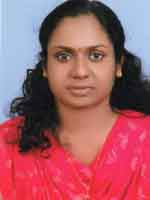 career objectiveTo achieve the post of staff nurse in a well established hospital that enables me to utilize my professional skills, communication, leadership, organisational skills which enhance the hospital success and thereby my own growth.  Total 6 years 7months experience.	5 years 7 month experience in post operative ICU (Adult) at Sree Gokulam Medical College and Research Foundation, Venjaramoodu, Trivandrum, Kerala Dated 17.5.2011 to 30.12.2016.	1 year experience in surgical ward at St.Thomas Hospital, Chethipuzha, Changanassery, Kerala dated 05.04.2010 to 04.04.2011.professional qualificationQualification	-	B.Sc NursingInstitute	-	St.Thomas College of Nursing, Chethipuzha,			Changanasseryacademic qualificationHigher Secondary - Govt.Model BHSS Attingal, Kerala 2005SSLC -Sree Vidhyadhiraja Vidhyamandir HSS, TVM   2003professional experiencePrevious Employer		        Current EmployerSt.Thomas Hospital, 		        Sree Gokulam MedicalChethipuzha, 		 	        College and Research Changanassery, Kerala	        FoundationDate of Joining      : 5.4.2010	        Venjaramoodu, , Date of resignation : 4.4.2011	        Trivandrum, Kerala					        Date of joining : 17.5.2011					        Date of resignation :30.12.2016professional registration and achievements	Dubai Health Authority   Ref : DHA/LS/1132017/696991	RN/-Kerala Nurses and Midwives Council Registration - 49797	BLS, ACLS Provider awarded by American Heart Associationduties and responsibilities	Communicating with doctors, patients other departments and                co-workers about what is required for patitient care locating and sharing resources and organizing of patient care.	Promote health care for both patient and their families, dissemination of information to support group	Develop knowledge, skills and expertise employed in nursing the critically ill patient.	Report all patient’s safety issues to department head and assist with correction of issues as required.	Involve with clinical supervision and infection control.	Maintain effective working relationship with fellow workers, doctors, medical staff and general public.	Maintain patient history record and prepare report as required	Maintain accurate and timely documentationtypes of patients handled	Appendicectomy, Hernioplasty	Septoplasty, Tympanoplasty	Cholecystectomy, Whipple’s resection	Thyroidectomy	Hystrectomy	Patients with CVP line, tracheostomy, ICD, Central line, Epidural catheter	Patients in Mechanical Ventilatormachines handled	Pulse oxymeter	Defibrillator	Ventillator	ECG Machine	Cardiac Monitor	Glucometer	Sphygmomanometer	Infusion pump, Syringe pumptechnical skills	MS Office, Internet accessing and email.declaration	I do hereby declare that the above information given is true and correct to my knowledge and belief.Place : Date  :									